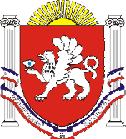 БОТАНИЧЕСКИЙ СЕЛЬСКИЙ СОВЕТРАЗДОЛЬНЕНСКОГО РАЙОНА РЕСПУБЛИКИ КРЫМРЕШЕНИЕ22 октября 2020 года                     						№ 145О проекте решения  «Об установлении земельного налога на территории  муниципального образования Ботаническое сельское поселение Раздольненского района Республики Крым на 2021 год»              В соответствии с главой 31 Налогового Кодекса Российской Федерации, Федеральным законом от 06.10.2003 № 131-ФЗ «Об общих принципах организации местного самоуправления в Российской Федерации», Законом Республики Крым от 21.08.2014 № 54-ЗРК «Об основах местного самоуправления в Республике Крым», распоряжением Совета министров Республики Крым от 29.11.2016 года № 1498-р «Об утверждении результатов государственной кадастровой оценки земельных участков, расположенных на территории Республики Крым» (с изменениями и дополнениями), распоряжением Совета министров Республики Крым от 29.11.2016 года № 1498-р «О внесении изменений в распоряжение Совета министров Республики Крым и применении результатов кадастровой оценки земельных участков, расположенных на территории Республики Крым» от 04.07.2018 года  № 755-р», Уставом муниципального образования Ботаническое сельское поселения, Ботанический сельский совет РЕШИЛ:1. Утвердить проект решения  «Об установлении земельного налога на территории  муниципального образования Ботаническое сельское поселение Раздольненского района Республики Крым на 2021 год». 2. Направить проект  решения  «Об установлении земельного налога на территории  муниципального образования Ботаническое сельское поселение Раздольненского района Республики Крым на 2021 год» на согласование в прокуратуру Раздольненского района.3. Рассмотреть проект решения «Об установлении земельного налога на территории  муниципального образования Ботаническое сельское поселение Раздольненского района Республики Крым на 2021 год» после получения заключения  прокуратуры  Раздольненского района  на предмет  соответствия действующему законодательству.4.Обнародовать проект решения на информационных стендах и  официальном сайте администрации Ботанического сельского поселения (http://admbotanika.ru).5. Контроль за исполнение настоящего решения возложить на комиссию по бюджету, налогам, муниципальной собственности, земельным и имущественным отношениям, социально-экономическому развитию, законности, правопорядку, служебной этике.Председатель Ботаническогосельского совета – глава администрации Ботанического сельского поселения                                     М.А. ВласевскаяПРОЕКТБОТАНИЧЕСКИЙ СЕЛЬСКИЙ СОВЕТРАЗДОЛЬНЕНСКОГО РАЙОНА РЕСПУБЛИКИ КРЫМРЕШЕНИЕ00.00.2020 года                     						№ 000 «Об установлении земельного налога на территории  муниципального образования Ботаническое сельское поселение Раздольненского района Республики Крым на 2021 год»              В соответствии с главой 31 Налогового Кодекса Российской Федерации, Федеральным законом от 06.10.2003 № 131-ФЗ «Об общих принципах организации местного самоуправления в Российской Федерации», Законом Республики Крым от 21.08.2014 № 54-ЗРК «Об основах местного самоуправления в Республике Крым», распоряжением Совета министров Республики Крым от 29.11.2016 года № 1498-р «Об утверждении результатов государственной кадастровой оценки земельных участков, расположенных на территории Республики Крым» (с изменениями и дополнениями), распоряжением Совета министров Республики Крым от 29.11.2016 года № 1498-р «О внесении изменений в распоряжение Совета министров Республики Крым и применении результатов кадастровой оценки земельных участков, расположенных на территории Республики Крым» от 04.07.2018 года  № 755-р», Уставом муниципального образования  Ботаническое сельское поселение Раздольненского района Республики Крым, Ботанический сельский совет,   РЕШИЛ:Установить на всей территории муниципального образования Ботанического сельское поселение Раздольненского района Республики Крым  земельный налог, обязательный к уплате.Налогоплательщики, объект налогообложения, налоговая база и порядок ее определения, налоговый период, порядок исчисления налога, порядок и сроки уплаты налога устанавливаются Налоговым кодексом Российской Федерации (далее НК РФ).Установить следующие ставки  земельного налога при определении налоговой базы, исходя из кадастровой стоимости  объекта налогообложения:Налоговые льготы	4.1.Налоговый вычет по земельному налогу  установлен положениями  п.5 ст.391 НК РФ.	4.2.Налоговые льготы по земельному налогу установлены положениями ст.395 НК РФ. 	4.3 Установить, в соответствии с п.2 ст.387 НК РФ, льготу по земельному налогу в размере 100% суммы исчисленного земельного налога следующим категориям налогоплательщиков:   - органы местного самоуправления:   -учреждения, финансируемые из бюджета муниципального образования Ботаническое сельское поселение;   -учреждения, финансируемые из бюджета муниципального образования Раздольненский район Республики Крым;	4.5 Налоговые льготы, установленные данным пунктом, не распространяются на земельные участки (части, доли земельных участков), предоставленные  в аренду.	4.6 Налогоплательщик - физическое лица, имеющие право на налоговые льготы, установленные законодательством о налогах и сборах, представляют в налоговый орган по своему выбору заявление о предоставлении налоговой льготы, а также  в праве представить документы, подтверждающие право налогоплательщика на налоговую льготу..Иные положенияИные положения, относящиеся к земельному налогу, определяются главой 31 Налогового кодекса Российской Федерации.	6.Признать утратившим  силу решение Ботанического сельского совета от 28.11.2019г № 26 «Об установлении земельного налога на территории муниципального образования Ботаническое сельское поселение Раздольненского района Республики Крым  на 2020 год»	7.Настоящее решение вступает в силу с 1 января 2021 года, но не ранее чем по истечении одного месяца со дня его официального опубликования. 	8.Решение подлежит обнародованию (опубликованию)  путем размещения на информационном стенде Ботанического  сельского совета, расположенном по адресу: с. Ботаническое, ул. Победы, 1А и на официальном сайте Администрации Ботанического сельского  поселения  в сети интернет (https://admbotanika.ru).	9. Контроль за исполнением настоящего решения возложить на постоянную комиссию Ботанического сельского совета по бюджету, налогам, муниципальной собственности, земельным и имущественным отношениям, социально-экономическому развитию, законности, правопорядку, служебной этике.Председатель Ботаническогосельского совета – глава администрацииБотанического сельского поселения 				 М.А. Власевская № п/п Категория земельВид разрешенного использования Код разрешенного использования  земельного участкаСтавка земельного налога, % от кадастровой стоимости земли1Земли сельскохозяйственного назначенияСельскохозяйственное использование 1.01Земли сельскохозяйственного назначенияВыращивание зерновых и иных сельскохозяйственных культур1.20,11Земли сельскохозяйственного назначенияВедение личного подсобного хозяйства на полевых участках земельных участков приобретённых  (предоставленных) для ведения ЛПХ на полевых участках  не используемых в предпринимательской  деятельности1.160,11Земли сельскохозяйственного назначенияВедение личного подсобного хозяйства на полевых участках( земельных участков приобретённых  (предоставленных) для ведения ЛПХ на полевых участках используемых в предпринимательской  деятельности1.161.51Земли сельскохозяйственного назначенияХранение и переработка сельскохозяйственной продукции1.150,11Земли сельскохозяйственного назначенияЖивотноводство1.70,11Земли сельскохозяйственного назначенияПтицеводство1.100,11Земли сельскохозяйственного назначенияПчеловодство1.120,11Земли сельскохозяйственного назначенияРыбоводство1.130,11Земли сельскохозяйственного назначенияВедение дачного хозяйства13.30,11Земли сельскохозяйственного назначенияВедение садоводства13.20,12Земли населённых пунктовЖилая застройка2.02Земли населённых пунктовДля  индивидуального жилищного строительства (за исключением земельных участков, приобретенных (предоставленных) для ИЖС, используемых  в предпринимательской деятельности)2.10,22Земли населённых пунктовДля  индивидуального жилищного строительства (земельных участков, приобретенных (предоставленных) для ИЖС, используемых  в предпринимательской деятельности)2.11,52Земли населённых пунктовдля  ведения личного подсобного хозяйства( за исключением земельных участков приобретённых  (предоставленных) для ЛПХ не используемых в предпринимательской деятельности. 2.20,22Земли населённых пунктовдля  ведения личного подсобного хозяйства (земельных участков приобретённых  (предоставленных) для ЛПХ используемых в предпринимательской  деятельности2.21,52Земли населённых пунктовМногоэтажная жилая застройка 2.60,22Земли населённых пунктовОбъекты гаражного назначения (не используемых в предпринимательской деятельности)2.7.10,22Земли населённых пунктовОбъекты гаражного назначения( используемых в предпринимательской деятельности2.7.11,52Земли населённых пунктовОбщественное использование объектов капитального строительства3.00,0012Земли населённых пунктовКоммунальное обслуживание 3.10,22Земли населённых пунктовЗдравоохранение3.40,0012Земли населённых пунктовОбразование и просвещение3.50,0012Земли населённых пунктовКультурное развитие3.60,0012Земли населённых пунктовРелигиозное использование3.70,001Земли населённых пунктовОбщественное управление3.81,5Земли населённых пунктовПредпринимательство4,01,5Ритуальная деятельность12.10,013Земли промышленности, энергетики, транспорта, связи, радиовещания, телевидения, информатики, земли для обеспечения космической деятельности, , земли обороны, безопасности и земли иного специального назначенияПроизводственная деятельность6.01,53Земли промышленности, энергетики, транспорта, связи, радиовещания, телевидения, информатики, земли для обеспечения космической деятельности, , земли обороны, безопасности и земли иного специального назначенияТранспорт7.01.53Земли промышленности, энергетики, транспорта, связи, радиовещания, телевидения, информатики, земли для обеспечения космической деятельности, , земли обороны, безопасности и земли иного специального назначенияОбеспечение обороны и безопасности8.00,0013Земли промышленности, энергетики, транспорта, связи, радиовещания, телевидения, информатики, земли для обеспечения космической деятельности, , земли обороны, безопасности и земли иного специального назначенияЗемельные участки (территории) общего пользования12.00,43Земли промышленности, энергетики, транспорта, связи, радиовещания, телевидения, информатики, земли для обеспечения космической деятельности, , земли обороны, безопасности и земли иного специального назначенияРитуальная деятельность12.10,014ПрочиеПрочие земельные участки1.5